Гиль Артем Юрьевич  (rus/engl)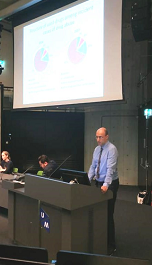 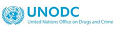 Место работы: Первый Московский Государственный Медицинский Университет им.И.М.СеченоваДолжность: Директор Департамента Общественного Здоровья Института Лидерства и Управления ЗдравоохранениемДолжность: Профессор Высшей Школы Управления Здравоохранением Института Лидерства и Управления ЗдравоохранениемДолжность: Внештатный эксперт Всемирной Организации Здравоохранения по мониторингу факторов риска неинфекционных заболеваний в странах Восточной Европы и Центральной АзииНаучная степень: кандидат медицинских наукУчастие в профессиональных сообществах: Общество Специалистов Доказательной Медицины, Ассоциация Специалистов Химико-Токсикологического АнализаDr. Artyom Gil, MD, MPH, PhD
Place of work: I.M.Sechenov First Moscow State Medical University
Position 1: Director of the Department of Publci Health of the Institute of Leadership and Healthcare Management
Position 2: Professor of the Higher School of Health Administration of the Institute of Leadership and Healthcare Management
Position 3: Expert of the World Health Organization in the field of surveillance of noncommunicable risk factors in the countries of Eastern Europe and Central Asia
Scientific degree: PhD
Participation in professional societies: Russian Society for Evidence-Based Medicine, Association of Specialists of Chemical Toxicological Analysis
Публикации:1) Gil A.U., Novikov S.P., Palacio C.G., Khalfin R.A., Appolonova S.A., Savchuk S.A. THE DESIGNER AND SYNTHETIC DRUGS IN THE KHANTY-MANSI AUTONOMOUS REGION OF RUSSIAN FEDERATION IN 2017 // Research and Advances in Psychiatry. 2019. Т. 6. № 1. С.23.2) Гиль А.Ю. ПОЛИТИКА ВСЕМИРНОЙ ОРГАНИЗАЦИИ ЗДРАВООХРАНЕНИЯ В ОБЛАСТИ СОКРАЩЕНИЯ ВРЕДНОГО УПОТРЕБЛЕНИЯ АЛКОГОЛЯ В ЕВРОПЕЙСКОМ РЕГИОНЕ // В сборнике: Трезвость как социальный фактор развития общества сборник статей Всероссийской научно-практической конференции. Чувашский государственный университет имени И.Н. Ульянова. 2018. С. 64-73.3) Хальфин Р.А., Столбов А.П., Качкова О.Е., Мадьянова В.В., Кришталева Т.И., Гиль А.Ю.О ПРИМЕНЕНИИ СТАНДАРТОВ ОЦЕНКИ РИСКОВ ПРИ ПЕРЕХОДЕ НА НОВУЮ ПАЦИЕНТ-ОРИЕНТИРОВАННУЮ МОДЕЛЬ ОРГАНИЗАЦИИ МЕДИЦИНСКОЙ ПОМОЩИ НАСЕЛЕНИЮ // Проблемы стандартизации в здравоохранении. 2018. № 11-12. С. 3-12.4) Хальфин Р.А., Мадьянова В.В., Столбов А.П., Свистунов А.А., Орлов С.А., Бакулина А.А., Ефимова А.О., Татаринова Т.А., Гиль А.Ю. КОНЦЕПЦИЯ ПАЦИЕНТООРИЕНТИРОВАННОЙ МОДЕЛИ ОРГАНИЗАЦИИ МЕДИЦИНСКОЙ ПОМОЩИ // Проблемы социальной гигиены, здравоохранения и истории медицины. 2018. Т. 26. № 6. С. 418-423.5) Gil A., Khalfin R., Ilchenko I., Krinitsky S., Kosagovskaya I., Fattakhova L. NON BEVERAGE ALCOHOLS IN RUSSIA: WERE THEY STILL CONSUMED FOR DRINKING IN 2015-2017? // Revue d'Epidemiologie et de Sante Publique. 2018. Т. 66. № S5. С. S242.6) Gil A., Savchuk S., Appolonova S., Nadezhdin A., Kakorina E. THE COMPOSITION OF NONBEVERAGE ALCOHOLS CONSUMED IN RUSSIA IN 2015-2017 // Revue d'Epidemiologie et de Sante Publique. 2018. Т. 66. № S5. С. S355-S356.7) Gil A., Khalfin R., Ilchenko I., Savchuk S., Kosagovskaya I., Madyanova V. AVAILABILITY OF NONBEVERAGE ALCOHOLS IN 50 RUSSIAN CITIES IN 2015-2017 // Revue d'Epidemiologie et de Sante Publique. 2018. Т. 66. № S5. С. S356.8) Гиль А.Ю. ЭКОНОМИЧЕСКАЯ ДОСТУПНОСТЬ, ПОТРЕБЛЕНИЕ АЛКОГОЛЬНЫХ НАПИТКОВ И АЛКОГОЛЕЗАВИСИМАЯ СМЕРТНОСТЬ В РОССИИ В ПЕРИОД С 1998 ПО 2009 ГОДЫ // Проблемы стандартизации в здравоохранении. 2017. № 7-8. С. 23-37.9) Милованова Л.Ю., Мухин Н.А., Козловская Л.В., Милованов Ю.С., Киякбаев Г.Г., Рогова И.В., Лебедева М.В., Андросова Т.В., Милованова С.Ю., Гиль А.Ю., Таранова М.В. СНИЖЕНИЕ СЫВОРОТОЧНОГО УРОВНЯ МОРФОГЕНЕТИЧЕСКОГО БЕЛКА KLOTHO У БОЛЬНЫХ ХРОНИЧЕСКОЙ БОЛЕЗНЬЮ ПОЧЕК: КЛИНИЧЕСКОЕ ЗНАЧЕНИЕ // Вестник Российской академии медицинских наук. 2016. Т. 71. № 4. С. 288-296.10) Leon D.A., Casas J.-P., Gil A., McKee M., Ploubidis G.B., Shkolnikov V.M., Borinskaya S., Evans A., Kee F., O'Doherty M.G., Kiryanov N., Vassiliev M., Polikina O., Blankenberg S., Watkins H.HAZARDOUS ALCOHOL CONSUMPTION IS ASSOCIATED WITH INCREASED LEVELS OF B-TYPE NATRIURETIC PEPTIDE: EVIDENCE FROM TWO POPULATION-BASED STUDIES // European Journal of Epidemiology. 2013. Т. 28. № 5. С. 393-404.11) Dissing A.S., Gil A., Keenan K., Mccambridge J., Mckee M., Leon D.A., Oralov A., Saburova L.ALCOHOL CONSUMPTION AND SELF-REPORTED (SF12) PHYSICAL AND MENTAL HEALTH AMONG WORKING-AGED MEN IN A TYPICAL RUSSIAN CITY: A CROSS-SECTIONAL STUDY // Addiction. 2013. Т. 108. № 11. С. 1905-1914.12) Mcdonald H., Gil A., Leon D.A., Borinskya S., Kiryanov N., Helander A. COMPARATIVE PERFORMANCE OF BIOMARKERS OF ALCOHOL CONSUMPTION IN A POPULATION SAMPLE OF WORKING-AGED MEN IN RUSSIA: THE IZHEVSK FAMILY STUDY // Addiction. 2013. Т. 108. № 9. С. 1579-1589.